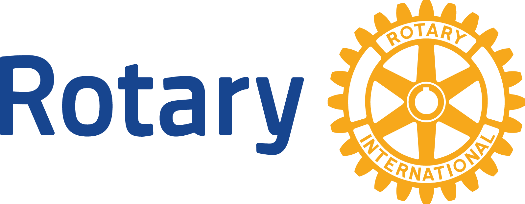 Randonnée Balade RC Val Duchesse Classic Car & Friends Tourdu dimanche 11 septembre 2016BULLETIN D’INSCRIPTIONMadame, Monsieur: 	     Adresse: 		     Tél. : 			     	/  GSM :      E-mail : 		      participera à la randonnée RC Val Duchesse Classic Cars & Friends Tour du dimanche 11 septembre.et inscrit la VOITURE:  old timer  |   young timer |    voiture de prestige et de collectionMarque :      	Modèle :       	Année :      Transmettre avant le 31 juillet une photo jpg de la voiture et un commentaire de 80 à 100 mots en Word pour illustration et impression dans le programme de la journée (huynen.consultants@skynet.be). Après cette date l’organisateur ne peut garantir l’insertion des données du véhicule dans l’imprimé de la manifestation.Prix d’inscription à la randonnée et/ou aux activités de la journée(Package complet = café d’accueil – coffee break - lunch eaux et café compris, hors vins et boissons alcoolisées – goûter au 1st WHC) Equipage 2 personnes (pilote, co-pilote) : 130,- € package complet			     € Equipage 1 personne (pilote) : 80,- € 	package complet				     € Personne(s) supplémentaire(s) dans la voiture : 50,- € x ….	package complet		     € Enfants de – 12 ans participant à la journée : 35,- € x ….	package complet 		     € Participants au lunch et activités de l’après-midi (hors randonnée) : 50,- € …	     €(lunch et goûter au 1st WHC) Enfants de – 12 ans p	articipant au lunch et aux activités de l’après-midi (lunch et goûter au 1st WHC)) : 35,- € x …						     €TOTAL : 											     €Merci d’effectuer le versement pour confirmation de l’inscription avant le 31 juillet pour les voitures inscrites à la randonnée et le 31 août pour les participants hors randonnée sur le compte bancaire BE43 0688 9328 9801 BIC GKCCBEBB avec la mention « Classic Cars & Friends Tour – Randonnée » du club.Renvoyer le bulletin d’inscription par mail ou en main propre à un contact du RC Val Duchesse.Renseignements et contact : Thierry HUYNEN : 0475.25.20.24. - huynen.consultants@skynet.beLes participants s’engagent à respecter toutes les prescriptions du code de la route et certifient que le véhicule assuré et en conformité technique, est muni de toutes les autorisations de circulation sur la voie publique. Les enfants de moins de 18 ans, doivent être accompagnés et restent sous la responsabilité des adultes qu’ils accompagnent.L’inscription à la Randonnée RC Val Duchesse Classic Car & Friends Tour et/ou à la participation aux événements de la journée, implique pour les participants l'acceptation des conditions et modalités précisées dans ce bulletin, l’abandon de tout recours contre les organisateurs et le renoncement du droit à l’image.  Signature des participants à la journée et/ou aux activités.						